导师简介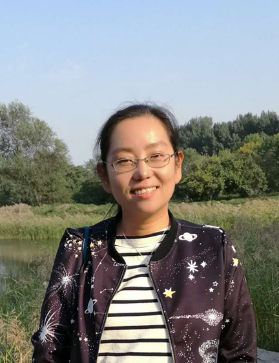 姓名唐力英性别女学历硕士职称副研究员导师类别硕导所属部门炮制中心研究方向饮片化学与中药炮制机理研究电子邮箱bjtangliying@163.com导师简介中国中医科学院中药研究所炮制中心副研究员，硕士生导师，兼任中国中医药学会中药炮制学会委员，曾在日本东京药科大学做客员研究员一年。主要研究方向为饮片化学与中药炮制机理研究。主持国家自然基金青年基金和北京市青年自然基金等国家级课题，发表核心期刊论文40余篇，SCI论文20余篇。协助指导硕士研究生10余名，2人获得国家奖学金。中国中医科学院中药研究所炮制中心副研究员，硕士生导师，兼任中国中医药学会中药炮制学会委员，曾在日本东京药科大学做客员研究员一年。主要研究方向为饮片化学与中药炮制机理研究。主持国家自然基金青年基金和北京市青年自然基金等国家级课题，发表核心期刊论文40余篇，SCI论文20余篇。协助指导硕士研究生10余名，2人获得国家奖学金。中国中医科学院中药研究所炮制中心副研究员，硕士生导师，兼任中国中医药学会中药炮制学会委员，曾在日本东京药科大学做客员研究员一年。主要研究方向为饮片化学与中药炮制机理研究。主持国家自然基金青年基金和北京市青年自然基金等国家级课题，发表核心期刊论文40余篇，SCI论文20余篇。协助指导硕士研究生10余名，2人获得国家奖学金。中国中医科学院中药研究所炮制中心副研究员，硕士生导师，兼任中国中医药学会中药炮制学会委员，曾在日本东京药科大学做客员研究员一年。主要研究方向为饮片化学与中药炮制机理研究。主持国家自然基金青年基金和北京市青年自然基金等国家级课题，发表核心期刊论文40余篇，SCI论文20余篇。协助指导硕士研究生10余名，2人获得国家奖学金。